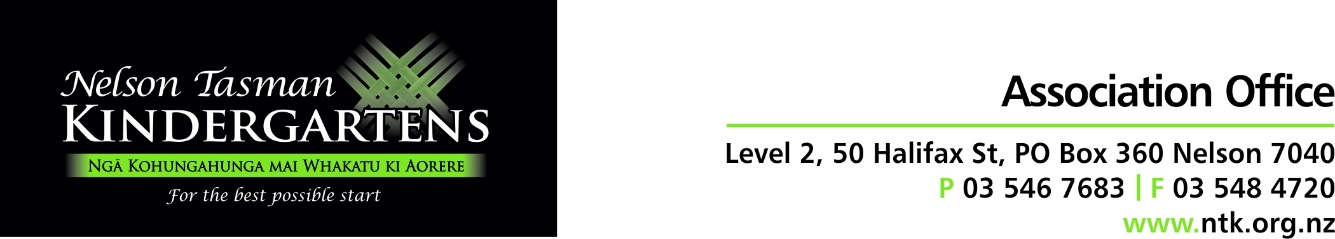 Kindergarten NameAddressDate:To Whom It May ConcernThe Nelson District Free Kindergarten Association administers …………………………. Kindergarten along with 17 others in the Nelson Tasman District.The Association is an Incorporated Society, is a registered charity with the Charities Commission CC21278, and a “not-for profit” organisation where all the donations received are used to meet the costs at the Kindergartens children attend. The Association is a member of the National Organisation of New Zealand Kindergartens Incorporated. The mission of the Association is that ‘Nelson Tasman Kindergartens establishes, maintains, and promotes excellent early childhood education that is accessible to all and meets the needs of children, whānau, and communities.’The Parent Committee of ……………………………… Kindergarten is raising funds to contribute towards the cost of …………………………………… and your donation towards this would be greatly appreciated.  SignatureChair person’s nameChairperson of ………………………. Kindergarten